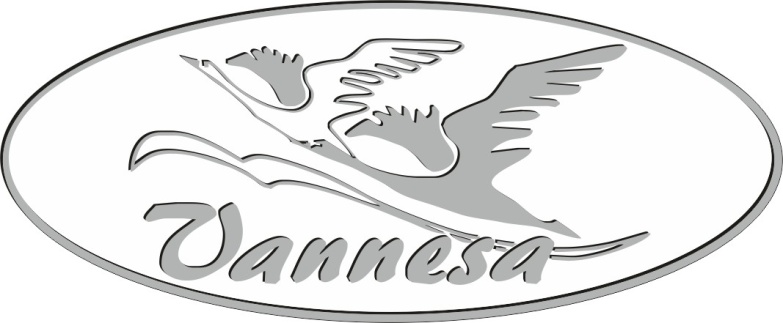 ПАСПОРТИнструкция по эксплуатацииВАННА АКРИЛОВАЯ«VANNESA»2017 годУважаемый покупатель!Мы благодарим Вас за выбор нашей сантехники. Надеемся, что и впредь не только Вы, но и Ваши друзья и знакомые будут отдавать предпочтение нашей продукцииНаш девиз:«Высокое качество по разумной цене»СОДЕРЖАНИЕ1.	НАЗНАЧЕНИЕ ИЗДЕЛИЯ	22.	ТЕХНИЧЕСКИЕ ХАРАКТЕРИСТИКИ	23.	КОМПЛЕКТАЦИЯ	34.	ТРЕБОВАНИЯ К МЕСТУ МОНТАЖА ВАННЫ	35.	МОНТАЖ И ЭКСПЛУАТАЦИЯ	36.	УХОД ЗА ПОВЕРХНОСТЬЮ АКРИЛОВОЙ ВАННЫ	37.	Общие рекомендации	48.	МЕРЫ ПРЕДОСТОРОЖНОСТИ	69.	Правила хранения и транспортировки.	610.	Получение и приемка товара	711.	ГАРАНТИИ ИЗГОТОВИТЕЛЯ	712.	УслОВИЯ гарантии.	813.	Срок гарантийного обслуживания изделия	1014.	ОТМЕТКИ О СБОРКЕ, УСТАНОВКЕ И ПОДКЛЮЧЕНИИ	1115.	Адреса предприятия-изготовителя	1116.	Адреса сервисных центров	11НАЗНАЧЕНИЕ ИЗДЕЛИЯВанна акриловая предназначена для принятия водных процедур, в том числе лечебных; устанавливается в санитарных узлах жилых и общественных зданий, оборудованных водопроводом и канализацией.ТЕХНИЧЕСКИЕ ХАРАКТЕРИСТИКИВанна изготовлена из сантехнического акрила толщиной не менее 5 мм методом вакуумного формования на оборудовании фирмы PVI (США). Конструкционное усиление методом полиэфирного ламинирования произведено по технологии и на оборудовании фирмы «Glas-Craft» (США). Ванна устанавливается на опорную раму-подставку, выполненной из металлического профиля 25х25 с полимерным покрытием.КОМПЛЕКТАЦИЯСтандартная комплектация:Чаши ванны;Паспорта ванны;Дополнительные опции:Рама-подставка;Слив-перелив;Смеситель, излив, если есть техническая возможность установки;Душевая шторка, если есть техническая возможность установки;Декоративные панели.Внимание! Производитель оставляет за собой право изменять характеристики товаров, его внешний вид и комплектность без предварительного уведомления продавца (покупателя).ТРЕБОВАНИЯ К МЕСТУ МОНТАЖА ВАННЫПомещение, в котором устанавливается изделие, должно соответствовать следующим требованиям:плиточные работы должны быть завершены;должна быть обеспечена возможность лёгкого доступа к узлам и агрегатам ванны для её профилактического, гарантийного обслуживания и ремонта;наличие электролинии с требуемыми параметрами и розетки с заземляющим контактом;наличие водопровода и канализации.МОНТАЖ И ЭКСПЛУАТАЦИЯОсвободить ванну от упаковки.Установить на ванне устройство слива-перелива.Собрать раму-подставку и установить ванну на раму.Установить ванну на место, отрегулировать с помощью ножек горизонтальность ванны по уровню.Внимание! Ванна должна опираться на все точки опоры, чтобы исключить неравномерное распределение нагрузки и как следствие появление микротрещин.Подключить ванну к системе канализации и водопроводу. Проверить герметичность соединений.Установить декоративную панель.Заделка ванны, препятствующее выдвижению ванны на расстояние не менее 0,5м, не допускается.В случае невыполнения этих условий, дополнительные работы по доступу к оборудованию производятся за счёт потребителя.УХОД ЗА ПОВЕРХНОСТЬЮ АКРИЛОВОЙ ВАННЫСохранение ванны в хорошем состоянии на протяжении всего срока службы возможно при соблюдении несложных условий:Категорически неприемлемы воздействия на поверхность изделия следующих средств и/или средств их содержащие: абразивных (царапающих) средств;растворителей и очищающих средств, относящихся к химическим классам кетонов, сложных эфиров и ароматических растворителей;  концентрированных кислот (как минеральных – серная, азотная и хромовые кислоты и др., так и органических); разбавленных фтористоводородных и цианистоводородных кислот; галогеносодержащих углеводородов; хлорированных углеводородов (дихлорэтан, хлороформ); альдегидов; бензола, трихлорэтилена; спиртов (метиловый, бутиловый, этиловый, пропиловый);средств с высоким содержанием этилового спирта; средств, содержащих ацетон, химические очищающие средства, разбавители для красок, бензин, сосновый скипидар, уксус, лимонная кислота, перекись водорода, хлор и т. п.;Допустимо воздействие на поверхность изделия следующих средств: 2%-ого водного раствора этилового спирта; слабых (до 2%) щелочных или нейтральных чистящих водных растворов.Рекомендуемые очищающие средства:Жидкое мыло.Общие рекомендацииДля сохранения гарантии на ванну соблюдайте указанные требования:максимальная температура воды 45°С;недопустимы резкие перепады температуры воды (тепло-холод, и наоборот);используйте только рекомендованные средства для чистки поверхности ванны. Перед использованием любых моющих и дезинфицирующих средств в инструкции к этим средствам необходимо найти рекомендации производителя к использованию для обслуживания изделий с акриловым покрытием, с покрытием из полиметилметакрила, изделий из оргстекла;не допускайте контакта чистящих средств с изделием более 5 минут при комнатной температуре;удаляйте чистящее средство с поверхности изделия сразу после чистки интенсивным смывом теплой (до 45°С) водой;недопустимы химические реактивы на основе уксусной, соляной и других кислот, в том числе средств, для чистки акриловых поверхностей непроверенных производителей.недопустимо использование ванны для замачивания белья, использование хлорсодержащих стиральных порошков, всевозможных красителей (лак для ногтей, краски для волос, растворители и т.п.);изделия не предназначены для мытья животных, обслуживания растений и прочих бытовых нужд, кроме оздоровительных и гигиенических процедур.Несоблюдение указанных требований может привести к появлению микротрещин.обязательно наличие фильтров для очистки воды или использование воды, соответствующей ГОСТ Р 51232-98, СанПиН 2.1.4.1074-01;недопустимо воздействие прямых солнечных (ультрафиолетовых) лучей на ванну;при чистке ванны не использовать цветные губки, металлические губки или щетки.Несоблюдение указанных требований может привести к изменению цвета поверхности ванны и повреждению верхнего слоя.недопустимо устанавливать на бортах ванны посторонние предметы (горящие свечи, пепельницы, горящие сигареты, стеклянные и металлические изделия);горячий пепел от сигарет, сигар, папирос, курительных трубок при попадании на поверхность изделия приводит к образованию неудаляемых следов;не ставьте на дно ванны металлических предметов с острыми краями;оберегайте ванну от ударов и падения на края и дно тяжелых и острых предметов;слив-перелив является заменяемой (сменной) деталью изделия. При самостоятельной замене слива-перелива необходимо приобретать аналог в сервисном центре производителя, применять нейтральный герметик и только резиновые прокладки. Применение прокладок из пластика приводит к лучевым трещинам в местах соприкосновения с акрилом. Если нет ближайшего сервисного центра, то необходимо приобретать слив-перелив только для акриловых ванн и необходимо знать, что прокладки должны быть только резиновыми. Несоблюдение указанных требований может привести к повреждению ванны.На покрытия хромом, бронзой и золотом производитель гарантии не дает, ввиду отсутствия контроля по применению химических средств для их чистки. При этом гарантия распространяется на работу самого изделия.во время ремонта избегайте попадания строительной пыли на поверхность ванны (содержание взвешенных частиц в такой пыли крайне высоко и может при последующей непрофессиональной уборке привести к царапинам);пыль и сухую грязь удаляйте мягкой, увлажненной тканью без размазывания по поверхности изделия;не допускайте образования на поверхности изделия жирных и масляных пятен;ВНИМАНИЕ!!!Отказ от приведенных рекомендаций, неаккуратное или безответственное отношение к изделию может привести к появлению трещин, которые под воздействием агрессивных средств могут разрастаться и приводить к разрушению изделия.Применение не рекомендованных средств или средств с неизвестными химическими свойствами может вызывать появление волнистости и размягчение материала изделия.Контроль фирмы-производителя изделия не распространяется на текущую эксплуатацию и обслуживание изделия, поэтому действия покупателя, выходящие за рамки наших рекомендаций, выходят за пределы нашей гарантии.МЕРЫ ПРЕДОСТОРОЖНОСТИ1.	Нельзя производить самостоятельный ремонт изделия до окончания срока гарантийного обслуживания. Для необходимого ремонта рекомендуется прибегать к услугам сервисного работника компании RADOMIR® или квалифицированного работника, имеющего соответствующий сертификат от компании RADOMIR®.При ремонте посторонними лицами, не имеющими сертификата RADOMIR®, гарантийные обязательства производителя аннулируются.2.	Перед пользованием изделия необходимо убедиться в том, что все функциональные элементы правильно соединены.3.	Не разрешайте пользоваться изделием детям без присмотра взрослых.4.	При установке изделия предусмотреть возможность демонтажа.5.	Декоративные панели нельзя замуровывать, заневоливать, подвергать перегибам и механическим воздействиям.6.	В большинстве районов России вода содержит большое количество извести, что приводит к образованию известкового налета, который закупоривает проходные отверстия в смесителях, в лейках, тропическом душе. Поэтому использование в системе подачи воды фильтров грубой и тонкой очистки является обязательным.7.	Запрещается наступать на грибок слива в приподнятом положении, что может привести к поломке.8.	Категорически запрещаются любые изменения, касаемые конструктива изделия: прорезание панелей, обрезка бортов, рассверливание дополнительных отверстий, изменения конструктива рамы и т.д.9.	Производитель предупреждает о том, что неосторожное поведение при использовании изделия с выступающими деталями излива и смесителя могут привести к травме.10.	Ванная комната должна быть оборудована соответствующей вентиляционной системой. 11.	Обратная сторона изделия покрыта укрепляющими смолами с армирующим слоем из стекловолокна, имеющим шершавую поверхность. Соприкосновение с этой поверхностью может привести к царапинам и занозам.12.	Для герметизации применять нейтральный сантехнический герметик, не содержащий в своем составе уксусную кислоту.13.	Максимально допустимая температура воды в изделии 45°С.При несоблюдении изложенных рекомендаций претензии по гарантийному обслуживанию не принимаются.Правила хранения и транспортировки.Хранить изделие при температуре +18°…+25°С и влажности воздуха не выше 85%. При длительном хранении необходимо нарушить герметичность упаковки, чтобы исключить появления грибка и ржавчины.9.1.	Транспортировать изделие в рабочем положении (чашей вверх) любым закрытым видом транспорта в соответствии с правилами перевозки грузов, действующими на данном виде транспорта. Надежно закрепите изделие, чтобы исключить любые возможные перемещения внутри транспортного средства. Изделие транспортировать только в горизонтальном положении!!!9.2.	При переноске, погрузке и разгрузке необходимо держать изделие за металлический каркас, не допуская ударов изделия о посторонние предметы.ВНИМАНИЕ! Перед установкой изделие выдержать при комнатной температуре не менее 2-х часов, А ЗИМОЙ – НЕ МЕНЕЕ 4 ЧАСОВ.ВНИМАНИЕ! Допускается транспортировка изделия одной модели с укладкой их в два яруса ТОЛЬКО В ЖЁСТКОЙ ЗАВОДСКОЙ УПАКОВКЕ.ВНИМАНИЕ! Предприятие-изготовитель не несёт ответственности за повреждения изделия при её транспортировке от места продажи до места установки, если доставка производилась самим покупателем или транспортной компанией.При несоблюдении условий хранения и транспортировки претензии производителем не принимаются.Получение и приемка товараИзделие поставляется упакованным в воздушно пузырчатую пленку с защитными картонными углами. При необходимости упаковка может быть дополнена картонным коробом в деревянной обрешетке, стянутым металлической лентой.ВНИМАНИЕ! Снятие деревянных частей обрешетки следует производить с особой осторожностью. Гвозди и металлическая лента могут поцарапать поверхность изделия.ВНИМАНИЕ! Категорически запрещается переносить изделие за трубопроводы.Осмотрите товар на предмет соответствия заказу, отсутствия механических повреждений, комплектности, наличие сопроводительной и гарантийной документации. Претензии по внешнему виду доставляемого товара, в соответствии со ст.458 и 459 ГК РФ, вы можете предъявить только до передачи товара продавцом и подписания соответствующих документов, утверждающих об этом.ГАРАНТИИ ИЗГОТОВИТЕЛЯИзготовитель сантехнической продукции высшего качества, выражает Вам свою признательность за Ваш выбор и надеется, что Ваши запросы будут удовлетворены на уровне лучших мировых образцов. Мы заботимся о качестве продукции и будем благодарны Вам за оказание помощи в достижении наилучших показателей нашей продукции. Во избежание недоразумений, убедительно просим Вас внимательно изучить инструкцию по эксплуатации, инструкцию по установке и техническому обслуживанию изделия, условия гарантии и правильность заполнения гарантийного талона. Гарантийный талон действителен только при правильно и четко указанных данных: модели, даты продажи, гарантийного срока и четких печатей фирмы-продавца, подписи продавца и покупателя. Внесённые в гарантийный талон изменения, подчистки, переписанные данные и т.п. недопустимы и делают талон недействительным.Данным гарантийным талоном производитель принимает на себя обязательства, установленные Законом о защите прав потребителя и другими нормативными актами РФ.Производитель оставляет за собой право отказать в бесплатном обслуживании в случае несоблюдения нижеизложенных условий гарантии.Гарантия распространяется на приобретённое изделие только при соблюдении требований производителя, изложенных в паспорте, инструкции по эксплуатации и данным гарантийным обязательством. Во избежание возможных недоразумений, сохраняйте в течение гарантийного срока документы, прилагаемые к товару при его продаже (товарный чек, кассовый чек, паспорт и инструкцию по эксплуатации, гарантийный талон).Изготовитель предупреждает, что бесплатному ремонту или замене подлежат комплектующие изделия и составные части изделия только в течение гарантийного срока, установленного на каждое из таких изделий или частей, при этом ремонтируется или заменяется лишь та часть изделия (основная либо составная), которая вышла из строя не вследствие нарушения потребителем правил установки, подключения или использования изделия, содержащихся в Паспорте, либо в Гарантийном талоне. Ремонтно-восстановительные работы либо замена частей производятся, как правило, по месту установки ванны и при наличии доступа к ней, обусловленного в указанных выше сопроводительных документах. Вывоз ванны производится только в тех случаях, когда этого требует технология работ. Замена основной части изделия (чаши) производится в аналогичном порядке.При покупке изделия необходимо сверить номер изделия (см. шильдик снизу чаши) и номер изделия по паспорту. Оба номера должны быть идентичны.В случае отсутствия номера на чаше гарантийные обязательства предприятие-изготовитель не поддерживает.При покупке проверить товар на предмет соответствия заказу, отсутствия механических повреждений, комплектности, наличие сопроводительной и гарантийной документации. По механическим повреждениям, обнаруженным после, претензии не принимаются. Претензии по внешнему виду доставляемого товара, в соответствии со ст.458 и 459 ГК РФ, вы можете предъявить только до передачи товара продавцом и подписания соответствующих документов, утверждающих об этом.Вся продукция компании сертифицирована.УслОВИЯ гарантии.12.1	Гарантия жизненного цикла изделия (по ГОСТ Р 15136-2014) составляет 20 лет.12.2	Срок службы изделия и отдельных его комплектующих, установленный производителем, указан в разделе 13 и исчисляется со дня покупки. Гарантийный срок на изделие и его комплектующие совпадает со сроком его службы.На стекло (стеклянные дверцы, зеркала, лампы, контрольные лампочки и др.) гарантии нет, принимаются покупателем непосредственно в магазине.По истечении срока службы дальнейшая эксплуатация изделия возможна после проведения сервисного обслуживания предприятием-изготовителем, иначе предприятие-изготовитель не несет ответственности за возникновение опасности для жизни и здоровья потребителя, а также его имущества.12.3	Изделие снимается с гарантии в случаях:Если изделие собиралось, устанавливалось и подключалось сторонними лицами, не имеющими сертификата компании.Если изделие, предназначенное и приобретаемое для личных (бытовых, семейных) нужд, используется в целях извлечения прибыли, для производственных нужд, а также для иных нужд, не соответствующих его прямому назначению.В случае нарушения правил и условий транспортировки, хранения и эксплуатации изделия, изложенных в паспорте и инструкции по эксплуатации.Если изделие имеет следы неквалифицированного ремонта или иных действий третьих лиц: строителей и т.п. приведших к утрате потребительских качеств изделия.Если обнаружены изменения в конструкции или схемах, установленных изготовителем (например, установка дополнительных элементов без письменного согласия завода-изготовителя).Если изделие подвергалось разборке (например, когда ванна снимается с рамы для заноса в ванную комнату).Если утерян паспорт или гарантийный талон на изделие.Если слив-перелив установлен самостоятельно покупателем не на резиновых прокладках, а на пластиковых (использование прокладок из пластика в сливе-переливе приводит к образованию трещин).12.4	Гарантия не распространяется на расходные материалы, комплект принадлежностей, аксессуары, душевые шланги, декоративные элементы и др. и на следующие неисправности:Механические повреждения (царапины, трещины, сколы и т.п.).Повреждения, вызванные попаданием внутрь систем изделия посторонних предметов, химически активных веществ, насекомых и т.п.Повреждения, вызванные стихией, пожарами, бытовыми факторами, случайными внешними факторами (гидравлический удар в водопроводной сети, засорение канализации и водопроводной сети и др.).Повреждения, вызванные несоответствием стандартам водопроводных и канализационных сетей.Повреждения, вызванные использованием нестандартных или некачественных расходных материалов, запасных частей, комплектующих, гигиенических принадлежностей и аксессуаров.Повреждения электрооборудования, вызванные резкими скачками напряжения в электрической сети;12.5	Изготовитель не оплачивает расходы по обеспечению свободного доступа к узлам и агрегатам изделий для их ремонта, по установке и перестановке замурованных изделий.12.6	Требуйте у сертифицированных специалистов по установке и обслуживанию внести все необходимые сведения об установке и проведении техобслуживания в гарантийный талон (проверяйте сертификационное удостоверение и срок, на который оно выдано, номер сертификационного удостоверения должен быть внесён в гарантийный талон).12.7	Установка (сборка, подключение и т.д.) изделий, замена деталей, имеющих ограниченный ресурс (роликов и т.п.) осуществляется как платная услуга.12.8	Изготовитель снимает с себя ответственность за возможный вред, прямо или косвенно нанесённый продукцией людям, домашним животным, имуществу в случае, если это повреждение произошло в результате: установки изделия не квалифицированным специалистами, не соблюдения правил и условий эксплуатации, умышленных или неосторожных действий потребителя и третьих лиц (квалифицированный специалист имеет сертификат с определённым сроком действия, выданным заводом изготовителем).12.9	Изготовитель дает гарантию на чашу изделия при соблюдении рекомендаций, указанных в пункте 7 данного паспорта12.10	На изделия, устанавливаемые в местах коллективного или коммерческого использования, условия гарантийного обслуживания в данном случае оговариваются отдельно с производителем в форме договора.Душевое ограждение шторок не является герметичным. При направленном попадании струй воды на ограждение возможно появление капель воды снаружи душевого ограждения.Изделие изготовлено и принято в соответствии с требованиями государственных стандартов, действующей технической документации и признано годным к эксплуатации.Производитель оставляет за собой право на технические изменения продукции, не ухудшающее эксплуатационных качеств товара, без уведомления потребителя.Срок гарантийного обслуживания изделияОТМЕТКИ О СБОРКЕ, УСТАНОВКЕ И ПОДКЛЮЧЕНИИПосле сборки, установки и подключения сервисный мастер обязан провести проверку работоспособности функциональных элементов изделия в присутствии клиента, после чего клиент выполняет приёмку изделия.Требуйте у специалистов по установке и обслуживанию внести все необходимые сведения об установке и проведении техобслуживания в гарантийный талон и гарантийное свидетельство.Адреса предприятия-изготовителяПредприятие-изготовитель ООО «Радомир»Юридический адрес: 109052, г. Москва, Рязанский проспект, д.2, стр.2 Производство: 601911, Владимирская обл., г. Ковров, ул. Еловая, д.25Адреса сервисных центровПодробную информацию Вы можете узнать на сайте www.radomir.ruВ других городах – обращайтесь в торговые организации, где Вы приобрели товар.Гарантийный талон(остается у покупателя)ВНИМАНИЕ! Пожалуйста, требуйте от продавца полностью заполнять гарантийный талон, гарантийное свидетельство и талон повторного визита, проверяйте правильность указанных данных.ГАРАНТИЙНОЕ СВИДЕТЕЛЬСТВО №________________(передается производителю)ПОВТОРНЫЙ ВИЗИТПОВТОРНЫЙ ВИЗИТПОВТОРНЫЙ ВИЗИТПОВТОРНЫЙ ВИЗИТЗаводской номерНаименование моделиВанна VANNESA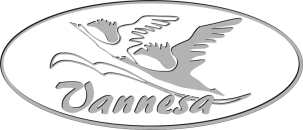 Чаша ванны и рама-подставка – 3 года.Смеситель – 1 год при наличии фильтра грубой очистки, при условии, если он входит в комплектацию.Слив-перелив – 1 год, при условии, если он входит в комплектацию.Изделия длякоммерческих целейПри использовании изделия в коммерческих целях- гарантия 6 месяцев на всё изделие.На расходные материалы (душевые лейки, шланги, фильтры, прокладки, подголовники и т.д.) гарантия 1 месяц.На декоративные вставки, если таковые имеются, гарантия не распространяется.Стекло (стеклянные дверцы) принимаются покупателем непосредственно в магазине или при монтаже (гарантия не распространяется).Гарантийные обязательства производителя обеспечиваются при соблюдении условий обязательного исполнения правил технической эксплуатации, изложенных в паспорте и гарантийном талоне. Установка изделия должна производиться только сертифицированными специалистами.На расходные материалы (душевые лейки, шланги, фильтры, прокладки, подголовники и т.д.) гарантия 1 месяц.На декоративные вставки, если таковые имеются, гарантия не распространяется.Стекло (стеклянные дверцы) принимаются покупателем непосредственно в магазине или при монтаже (гарантия не распространяется).Гарантийные обязательства производителя обеспечиваются при соблюдении условий обязательного исполнения правил технической эксплуатации, изложенных в паспорте и гарантийном талоне. Установка изделия должна производиться только сертифицированными специалистами.Заполняется предприятием-изготовителемЗаполняется фирмой-продавцомЗаполняется сервис-мастером (в случае установки сервисной фирмой)Отрывной талон                Отрывной талон               Отрывной талонЗаполняется предприятием-изготовителемОтрывной талон                Отрывной талон               Отрывной талонОтрывной талон                Отрывной талон               Отрывной талонЗаполняется фирмой-продавцомОтрывной талон                Отрывной талон               Отрывной талонОтрывной талон                Отрывной талон               Отрывной талонОтрывной талон                Отрывной талон               Отрывной талонОтрывной талон                Отрывной талон               Отрывной талонОтрывной талон                Отрывной талон               Отрывной талонОтрывной талон                Отрывной талон               Отрывной талонЗаполняется сервис-мастером (в случае установки сервисной фирмой)Отрывной талон                Отрывной талон               Отрывной талонОтрывной талон                Отрывной талон               Отрывной талонОтрывной талон                Отрывной талон               Отрывной талонОтрывной талон                Отрывной талон               Отрывной талон С гарантией ознакомлен, претензий по комплектации и внешнему виду не имею:Отрывной талон                Отрывной талон               Отрывной талонНазвание сервисной фирмыФИО мастераНомер сертификата (если есть)Контактный телефонДата визитаПодписьМ.П.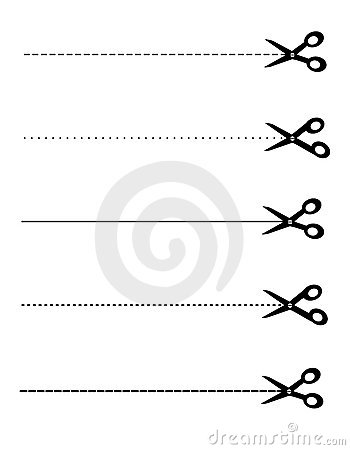 Название сервисной фирмыФИО мастераНомер сертификата (если есть)Контактный телефонДата визитаПодпись          М.П.Название сервисной фирмыФИО мастераНомер сертификата (если есть)Контактный телефонДата визитаПодпись          М.П.